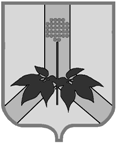 УПРАВЛЕНИЕ ФИНАНСОВ АДМИНИСТРАЦИИ ДАЛЬНЕРЕЧЕНСКОГО МУНИЦИПАЛЬНОГО РАЙОНАП Р И К А З25 ноября  2019 г.                              г. Дальнереченск	 № 93Об утверждении перечня налоговых льгот (налоговых расходов) Дальнереченского муниципального района по местным налогам, установленных решениями Думы Дальнереченского муниципального района в пределах полномочий, отнесенных законодательством Российской Федерации о налогах и сборах к ведению органов местного самоуправления Российской Федерациина 2020 годНа основании постановления Администрации Дальнереченского муниципального района от 14.12.2018 г. № 551-па «Об утверждении Порядка оценки эффективности налоговых льгот (налоговых расходов) по местным налогам, установленных решениями Думы Дальнереченского муниципального района в пределах полномочий, отнесенных законодательством Российской Федерации о налогах и сборах к ведению органов местного самоуправления Российской Федерации, и Порядка формирования и утверждения перечня налоговых льгот (налоговых расходов) Дальнереченского муниципального района по местным налогам, установленных решениями Думы Дальнереченского муниципального района в пределах полномочий, отнесенных законодательством Российской Федерации о налогах и сборах к ведению органов местного самоуправления Российской Федерации» и Положения об управлении финансов администрации Дальнереченского муниципального района, утвержденного решением Думы Дальнереченского муниципального района от 28.05.2009 г. № 199ПРИКАЗЫВАЮ:Утвердить Перечень налоговых льгот (налоговых расходов) Дальнереченского муниципального района, установленных решениями Думы Дальнереченского муниципального района в пределах полномочий, отнесенных законодательством Российской Федерации о налогах и сборах к ведению органов местного самоуправления Российской Федерации;Настоящее решение подлежит официальному опубликованию.Настоящий приказ вступает в силу с 1 января 2020 года.Контроль за исполнением настоящего приказа оставляю за собой.Начальник управления финансов                                                        Г.В. ДроноваПриложение к приказуУправления финансов администрацииДальнереченского муниципального районаот 25.11.2019 г. № 93ПЕРЕЧЕНЬналоговых льгот (налоговых расходов) на 2020 год№п/пНаименованиемуниципальнойпрограммыРеквизитыНПА,устанавливающегольготуРеквизитыНПА,устанавливающегольготуНаименованиеналога(платежа)ПлательщикВид льготыУровень льготируемой налоговой ставки (в процентны х пунктах)УсловиепредоставленияНачало действия льготыСрок действияЦелевая категорияНалоговой льготыКод вида экономической деятельности (по ОКВЭД), к которому относится налоговая льгота (налоговый расход)Категории налогоплательщиков, которым предоставлена льготаПринадлежность налоговой льготы (налогового расхода) к группе полномочий в соответствии с Методикой распределения дотаций на выравнивание бюджетной обеспеченности субъектов Российской Федерации1Муниципальная программа Дальнереченского муниципального района«Развитие образования на территории Дальнереченского муниципальногорайона на 2020-2024 гг.»Решение Думы Дальнереченского муниципального района от 29.10.2019 г. № 632-МНПА«О земельном налоге на межселенной территорииДальнереченского муниципального района»Решение Думы Дальнереченского муниципального района от 29.10.2019 г. № 632-МНПА«О земельном налоге на межселенной территорииДальнереченского муниципального района»Земельный налогЮридические лицаОсвобождение от уплаты налоговПолное освобождениеМуниципальные учреждения и органы местного самоуправления, финансируемые за счет средств бюджета Дальнереченского муниципального районаУчреждения образования, здравоохранения и социального обеспечения,финансируемые за счет средств бюджета Приморскогокрая19.11.2010 г.01.01.2024 г.ФинансоваяМуниципальные учреждения и органы местного самоуправления, финансируемые за счет средств бюджета Дальнереченского муниципального районаУчреждения образования, здравоохранения и социального обеспечения,финансируемые за счет средств бюджета Приморскогокрая2«Развитие и сохранение культуры, спорта, молодежной политики на территории Дальнереченского муниципального района на 2020-2024 годы»Решение Думы Дальнереченского муниципального района от 29.10.2019 г. № 632-МНПА«О земельном налоге на межселенной территорииДальнереченского муниципального района»Земельный налогЗемельный налогЮридические лицаОсвобождение отуплату налоговПолное освобождениеМуниципальные учреждения и органы местного самоуправления, финансируемые за счет средств бюджета Дальнереченского муниципального районаУчреждения образования, здравоохранения и социального обеспечения,финансируемые за счет средств бюджета Приморскогокрая19.11.2010 г.01.01.2024 г.ФинансоваяМуниципальные учреждения и органы местного самоуправления, финансируемые за счет средств бюджета Дальнереченского муниципального районаУчреждения образования, здравоохранения и социального обеспечения,финансируемые за счет средств бюджета Приморскогокрая3НепрограммнаяРешение Думы  Дальнереченского муниципального района от 29.10.2019 г. № 633-МНПА «Об установлении налога на имущество физических лиц на межселенной территории Дальнереченского муниципального района»Решение Думы  Дальнереченского муниципального района от 29.10.2019 г. № 633-МНПА «Об установлении налога на имущество физических лиц на межселенной территории Дальнереченского муниципального района»Налог на имущество физических лицФизические лицаОсвобождение отуплату налоговПолное освобождениеМногодетные семьи в соответствии с документом, подтверждающим статус многодетной семьи01.01.2020 г.Не установлен.Социальная поддержкаМногодетные семьи в соответствии с документом, подтверждающим статус многодетной семьи